Correction du Mardi 17 mars :Rituels : sur le cahier vertRituel de conjugaison : Conjuguer à l’imparfait les verbes à toutes les personnes : se satisfaire, faire, taire, dormir, salir, fuir, êtreCalculs : à poser et à résoudre sur le cahier vertAnglais : recopier sur le cahier vert et traduire : A carrot cake : un gâteau de carotte, a cheese : un fromage, a cauliflower : un chou-fleur,  a leek : un poireau, a mango : une mangueMathématiques :  Résoudre les problèmes de partage suivants sur le cahier vert : Chaque problème doit contenir un calcul et une phrase réponse. Marie a 12 œufs et 3 paniers. Elle met le même nombre d’œufs dans chaque panier. Combien d’œufs y a-t-il dans chaque panier? 3x 4 = 12. Elle met 4 œufs dans chaque panier. Combien d’étages y a-t-il dans un hôtel de 240 chambres si chaque étage a 24 chambres chacun? 24 x 10 = 240. Il y a 10 étages dans l’hôtelCombien de chambres y a-t-il sur chaque étage d’un hôtel de 240 chambres qui comporte 24 étages? Chaque étage a le même nombre de chambres. 24x 10= 240. Il y a 10 chambres par étage. Mme Boyer veut acheter d’autres crayons pour sa classe. Dans la classe, il y a 6 tables sur lesquelles elle entrepose les crayons. Si elle en achète 186, combien de crayons va-t-elle distribuer également à chaque table? 6 x 31 = 186. Elle va distribuer 31 crayons par table.De plus, les crayons se vendent dans des boîtes de 6. Elle aimerait aussi savoir combien de boîtes acheter. Elle doit acheter 31 boîtes.Toute l’école s’en va voir une pièce de théâtre. Il faut réserver des autobus. Sachant que chaque autobus peut contenir 50 personnes, combien d’autobus faut-il pour 372 personnes? 50 x 8 = 400. Il faut réserver 8 autobus.Il y a des soldes chez « Musico ». Les disques compacts se vendent 12 € chacun taxes comprises. Combien peut-on en acheter avec 40 €? 12 x 3 = 36  et 12 x 4= 48. On peut acheter 3 disques.Mme Picasso a commandé 300 pots de peinture pour l’école. Elle veut les distribuer également aux 18 salles de classe. Combien chaque classe recevra-t-elle de pots? 18 x 17= 306 et 18 x16 =288. Chaque classe recevra 16 pots. Il restera 12 pots que l’on ne peut pas partager en 18. Trois amis ont 15 tâches à faire en tout. S’ils partagent les tâches également, combien chaque ami a-t-il de tâches? 3 x 5 = 15. Ils ont 5 tâches à faire chacun.Avec des blocs, Monique a construit 2 tours identiques. Elle a utilisé 110 blocs. Combien de blocs y a-t-il dans chaque tour?  2 x 55 = 110. Il y a 55 blocs par tour.Sylvie a 4 photos sur chaque page de son album. Il y a 24 photos en tout. Combien de pages y a-t-il dans son album? 4 x 6 = 24. Il y a 6 pages à l’album. ConjugaisonRéaliser l’exercice suivant : Conjuguer les verbes entre parenthèses à l’imparfait. Les phrases sont à recopier dans le cahier vert. Les CM1 ne font que les 6 premières phrases.1. Je prenais  congé : j’étais fatigué.2. Si tu voulais, tu pouvais arriver tôt.3. Elle mettait son manteau et elle allait  au cinéma.4. Ils prenaient des vacances en été.5. Il devait téléphoner quand il recevait des nouvelles.6. Vous étudiez bien et vous réussissiez facilement.7. Nous commencions un nouveau cours.8. Ils venaient souvent nous visiter.9. Vous faisiez de l’exercice physique.10. Tu toussais  continuellement.GéographieRemplir le tableau et colorier les drapeaux. Sciences 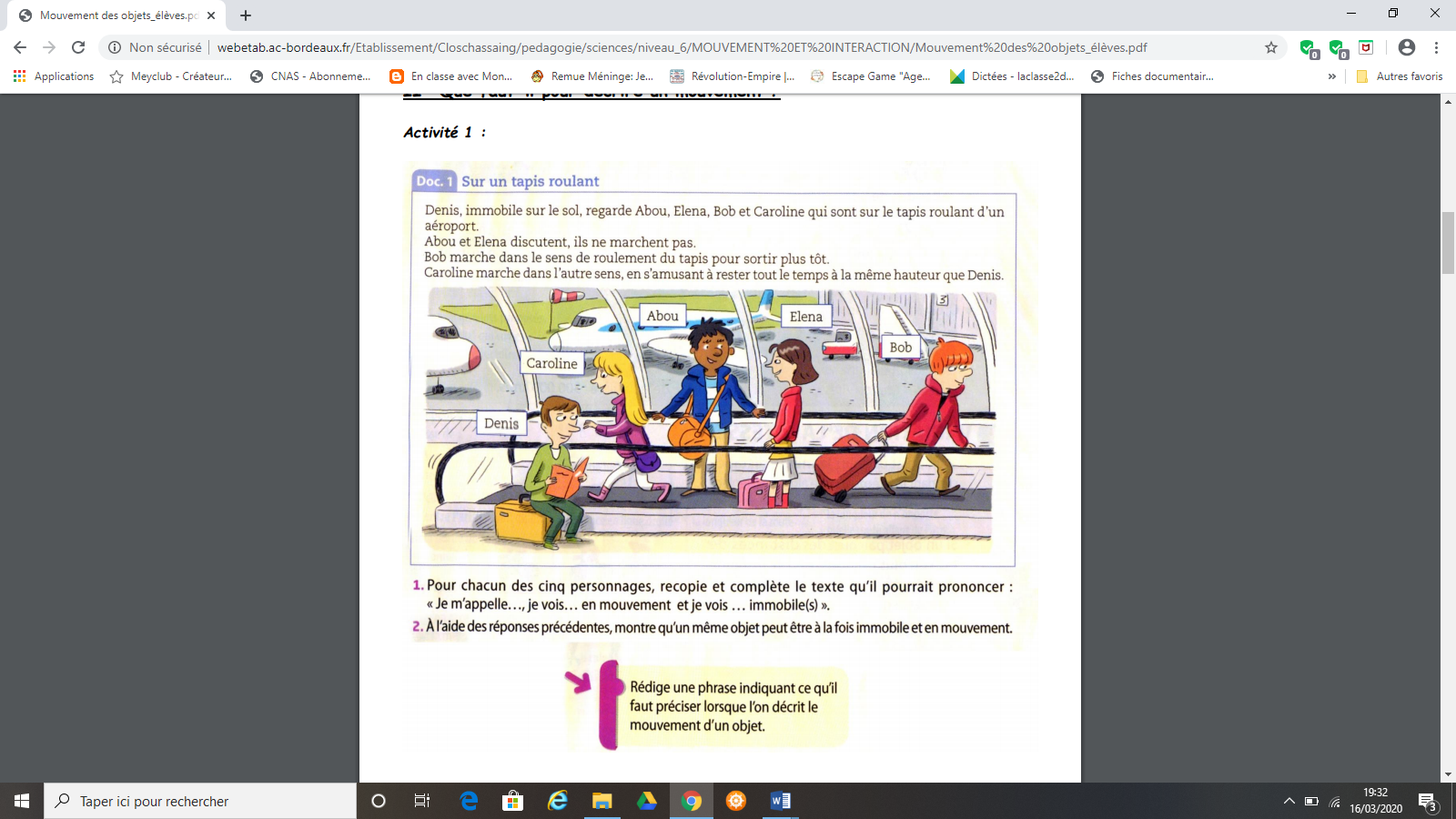 Je m’appelle Denis, je vois Caroline en mouvement et je vois Abou et Eléna immobiles.Je m’appelle Caroline, je vois Denis immobile.Je m’appelle Abou, je vois Bob en mouvement et je vois Eléna immobile.Je m’appelle Eléna, je vois Caroline en mouvement et je vois Abou et Denis immobiles.Je m’appelle Bob, je ne vois personne en mouvement et je ne vois personne d’immobile.Le tapis est roulant pourtant il y a des personnes dessus qui paraissent immobiles et d’autres en mouvement. Certaines personnes restent statiques sur le tapis tandis que d’autres marchent sur le tapis roulant. Cela les fait donc avancer plus vite que la personne statique. Le tapis roulant réalise un mouvement rectiligne lorsque les personnes sont dessus. Se satisfaireJe me satisfaisaisTu te satisfaisaisIl se satisfaisaitNous nous satisfaisionsVous vous satisfaisiezIls se satisfaisaientFaireJe faisaisTu faisaisIl faisaitNous faisionsVous faisiezIls faisaientTaireJe me taisaisTu te taisaisIl se taisaitNous nous taisionsVous vous taisiezIls se taisaientDormirJe dormaisTu dormaisIl dormaitNous dormionsVous dormiezIls dormaientSalirJe salissaisTu salissaisIl salissaitNous salissionsVous salissiezIls salissaientFuirJe fuyaisTu fuyaisIl fuyaitNous fuyionsVous fuyiezIls fuyaientEtreJ’étaisTu étaisIl étaitNous étionsVous étiezIls étaientCm126 309 – 5 689 = 20 6205 806 x 315 = 1 828 89075 639 – 28 960 = 46 67945 201 x 56 =2 531 256Cm2456 398 – 47 856 = 408 542253 609 – 174 826 =78 78386 305 / 5 = 17 26139 628 / 8 = 4 953,5DrapeauPaysCapitaleDrapeauPaysCapitale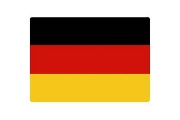 Allemagneberlin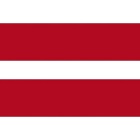 LettonieRiga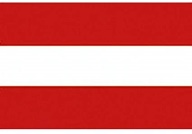 AutricheVienne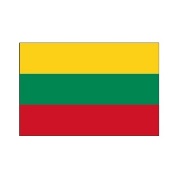 LituanieVilnius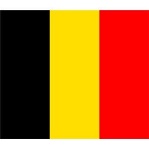 Belgiquebruxelles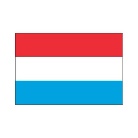 Luxembourgluxembourg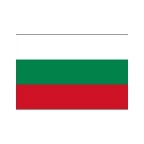 BulgarieSofia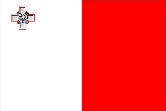 MalteLa Valette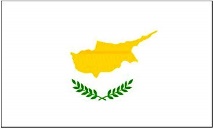 ChypreNicosie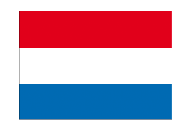 Pays BasAmsterdam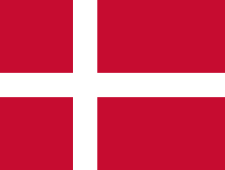 DanemarkCopenhague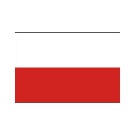 PologneVarsovie